A fost promulgată Legea privind aprobarea OUG prin care se alocă subvenţie personalului didactic pentru dezvoltare profesionalăPreşedintele Klaus Iohannis a semnat luni decretul de promulgare a Legii pentru aprobarea OUG nr. 58/2014 privind stabilirea unor măsuri financiare şi pentru modificarea unor acte normative, care prevede acordarea unei subvenţii personalului didactic pentru dezvoltare profesională. 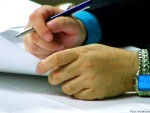 "Începând cu data intrării în vigoare a prezentei ordonanţe de urgenţă, în anul şcolar/ universitar 2014 - 2015 se poate acorda o subvenţie sub formă de sumă forfetară personalului didactic din învăţământul preuniversitar de stat şi universitar de stat, încadrat cu contract individual de muncă pe perioadă nedeterminată sau determinată pentru dezvoltare profesională", se arată în proiect. Prin această ordonanţă se aprobă, de asemenea, alocarea sumei de 105 milioane de lei Ministerului Dezvoltării Regionale şi Administraţiei Publice pentru dotarea unităţilor administrativ-teritoriale în vederea transportului elevilor din unităţile de învăţământ preuniversitar de stat din comune, inclusiv din satele aparţinătoare oraşelor şi municipiilor, precum şi al elevilor din învăţământul special, cu autovehicule şcolare. AGERPRES